Приложение 4.«Топливо для фаербола»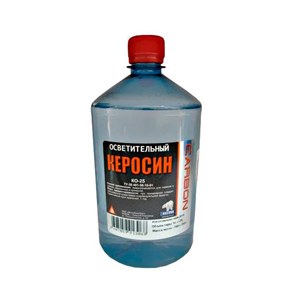 Керосин осветительный https://yandex.ru/images/search?from=tabbar&text=керосин%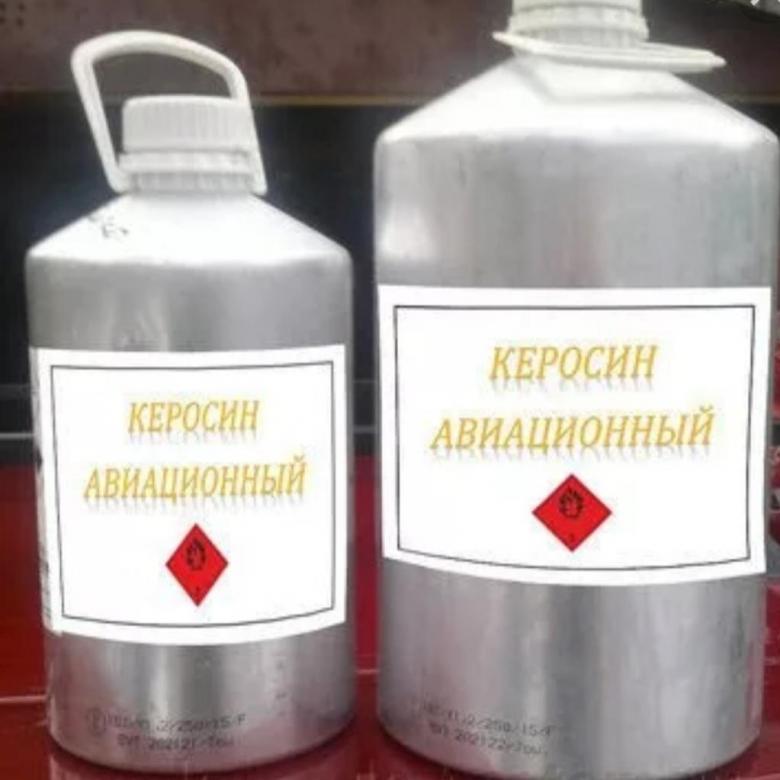 Керосин авиационный https://yandex.ru/images/search?from=tabbar&